Задания для дистанционной работыгруппа ОД 1-21.по дисциплине «Налоги и налогообложение»занятий на 10 сентября (суббота) 2022г.с применением электронного обученияЗадание должно быть выполнено к следующему занятию по дисциплине и представлено как доклад. Продолжительность доклада 3-5 минут.Выполняя задание нужно использовать минимум 2 источника Налоговый кодекс РФ и учебник, желательно дополнительную литературу. Исследовать вопрос нужно и с экономической сути явления и то как это сформулировано в Законе.Перечень исследуемых тем:Сущность налога как финансово-экономической категории, и юридической нормы закона.Суть фискальной функции налогов.Суть контрольной функции налоговСуть распределительной функции налогов.Суть социальной функции налогов.Раскрыть классификацию налогов по принадлежности к уровню бюджетов (власти)Раскрыть классификацию налогов по объектам налогообложенияРаскрыть классификацию налогов по виду применяемых ставок.Раскрыть классификацию налогов по источнику уплаты.10	Дайте характеристику следующему основному элементу налога: субъект налогообложения.11. Дайте характеристику следующему основному элементу налога: объект налогообложения12. Дайте характеристику следующему основному элементу налога: налоговая база13. Дайте характеристику следующему основному элементу налога: налоговый период и срок уплаты налога.14. Дайте характеристику следующему основному элементу налога: ставка налога. (ее суть и виды.)15. Раскрыть понятие «налоговые льготы» и дать краткую характеристику видам льгот. 16. Изучить и объяснить ст.17 НК РФ (элементы налога) не раскрывая сути и сравнить с Рис. №3 (см. приложения). 17.Раскройте краткое содержание налогового кодекса.18. Кратко раскройте структуру налоговой системы РФ.СПИСОК ИСТОЧНИКОВ:Учебники и учебные пособия:   1.   Скворцов, О.В. Налоги и налогообложение. М: Издательский центр «Академия», 2016. – 224с.     2.  Скворцов, О.В. Практикум по  налогообложению. М: Издательский центр «Академия», 2016. – 224с.3.2. Информационное обеспечение обученияПеречень используемых учебных изданий, Интернет-ресурсов, дополнительной литературы3.2.1. Основные источники (печатные издания):   1.   Скворцов, О.В. Налоги и налогообложение. М: Издательский центр «Академия», 2016. – 224с.     2.  Скворцов, О.В. Практикум по  налогообложению. М: Издательский центр «Академия», 2016. – 224с.Александров И.М. Налоговые системы России и зарубежных стран.-М: Бератор-Пресс, 2002.-192 с. 35.3.Балацкий Е.В. Эффективность фискальной политики государства// Проблемы прогнрозирования.-2000.-№5.-с. 38.4.Брызгалин А.В., Берник В.Р., Головкин А.Н. Налоговая оптимизация: принципы, методы, рекомендации, арбитражная практика. -М.: Налоги и финансовое право, 2002.-272 с. 44.5.Брызгалин А.В. О функциях налогообложения и о регулятивном значении налогов в экономике.//Налоги.-2000.-№1. 46.6.Вылкова Е.С. Оптимизация налога на имущество при разработке учетной политики//Налоговый вестник.-2002.-№ 1.-е. 126-133. 59.7.Горский И.В. Развитие налоговой системы Российской Федерации.// Автореферат диссертации на соискание ученой степени доктора экономических наук. .-М.-2004.- 54 с. 67.8.Диков А.О., Разгулин СВ. О главе 25 «Налог на прибыль организаций» Налогового кодекса Российской Федерации// Налоговый вестник.-2001.-№9.-с.4-11. 68.9.Караваева И.В. Социальные аспекты подоходного налогообложения в рыночной экономике// Финансы.-1999.-№8.-с.34-36. 82.10.Кашин В.А., Бобоев М.Р. О совершенствовании налоговой системы Российской Федерации //Налоговый вестник.-2002.-№12.-с.34-36. 86.11.Миляков И.В. Налоги и налогообложение. Курс лекций: учеб пособие.-2-е изд., перераб. и доп./М.: Инфра-М, 2001.-304 с.-(Серия «Высшее образование»)Перов А.В., Толкушкин А.В. Налоги и налогообложение: Учеб.пособие/ М.:Юрайт.-М.2001.-555 с.12.Юткина Т.Ф. Налоги и налогообложение:Учебник.-М.:Инфра-М, 2000.-429 с.3.2.2 Электронные издания (электронные ресурсы)1. Сайт компании «Консультант Плюс»: законодательные и нормативные документы по бухгалтерскому учету и налогам [Электронный ресурс]. Режим доступа:http//www.consultant.ru, свободный.2. Сайт Министерства по налогам и сборам РФ [Электронный ресурс]. Режим доступа:http//www.nalog.ru, свободный.Приложения.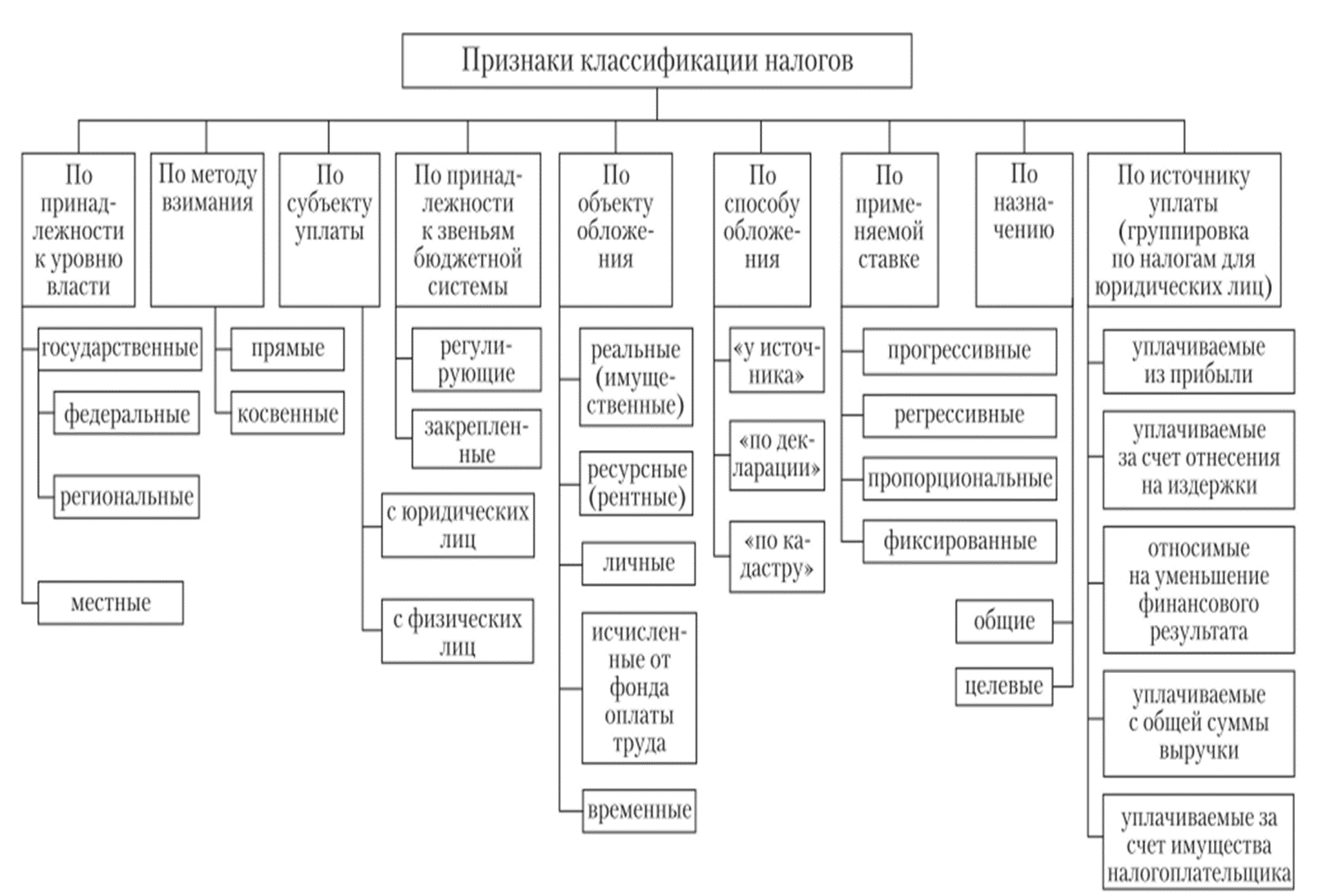 Рис. 1. Признаки классификации налогов.Рис. 2. Функции налогов.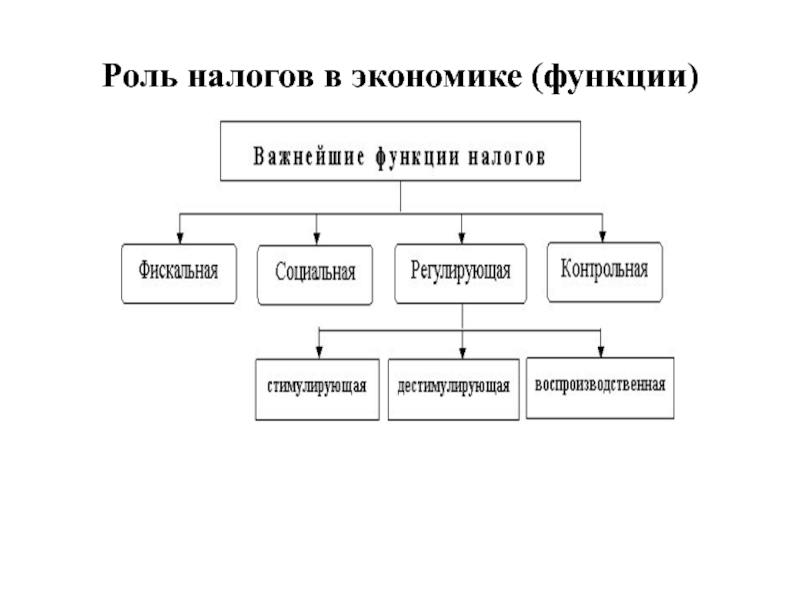 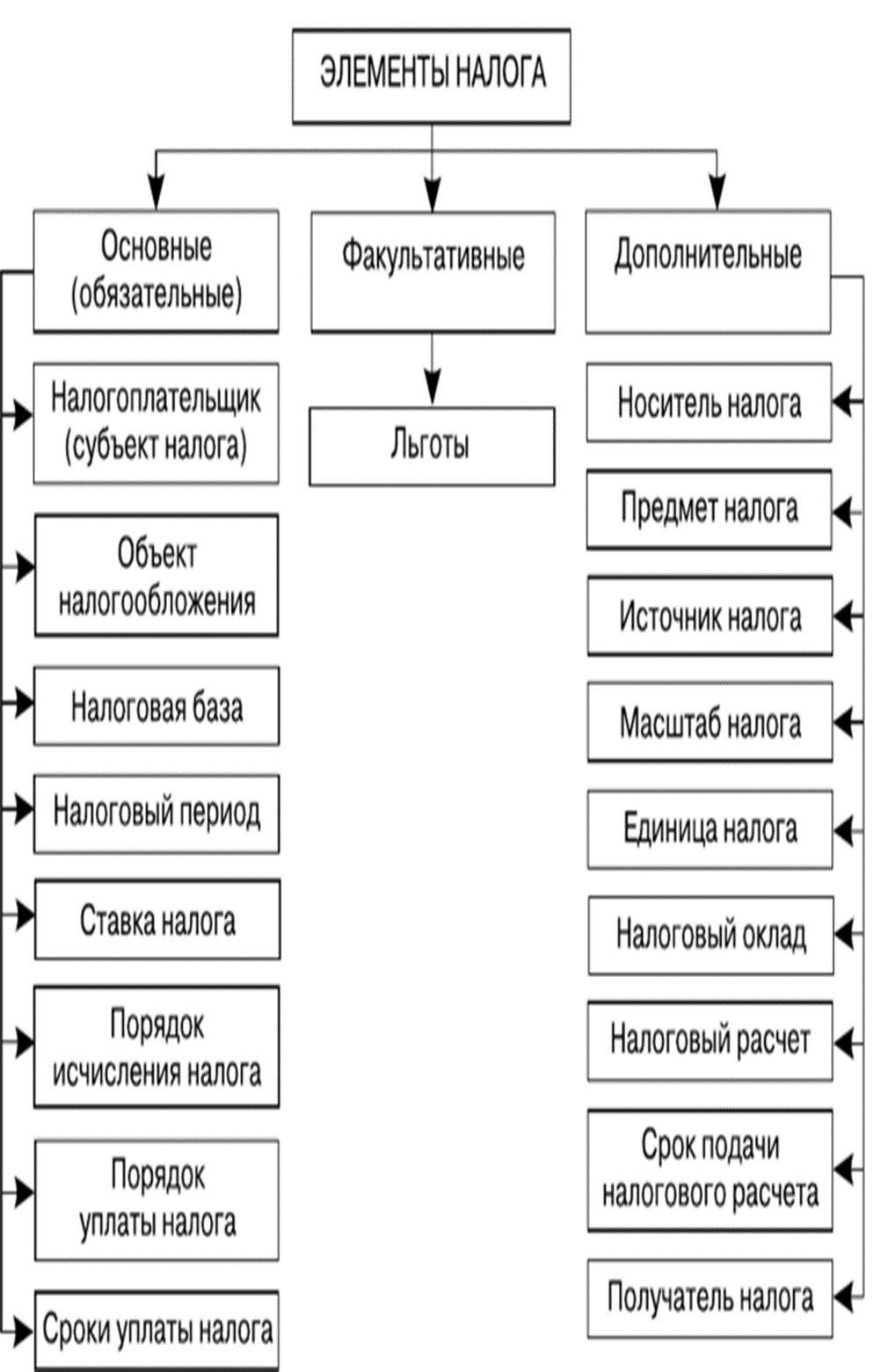 Рис.3. Экономический подход к классификации элементов налога.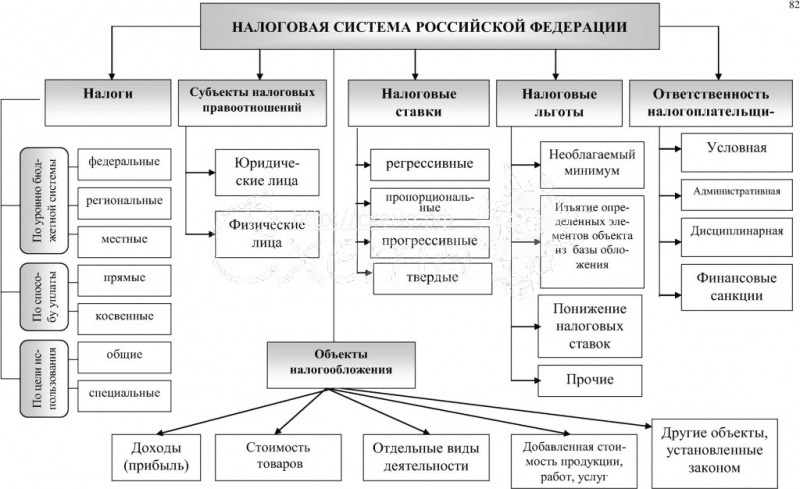 Рис. 4 Схема налоговой системы РФ.